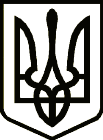   УкраїнаНОВГОРОД-СІВЕРСЬКА РАЙОННА РАДА    ЧЕРНІГІВСЬКОЇ ОБЛАСТІРІШЕННЯ(четверта сесія восьмого скликання)04 березня  2021 року                                                                            № 48-VIIIм. Новгород-Сіверський      Про затвердження  Передавального акта балансових рахунків, матеріальних цінностей таактивів Семенівської районної ради Чернігівської областідо правонаступника Новгород-Сіверської  районної ради Чернігівської області  На виконання рішення Новгород-Сіверської районної ради Чернігівської області   від 23 грудня 2020 року № 15-VIII «Про початок реорганізації  Семенівської районної ради Чернігівської області шляхом приєднання до Новгород-Сіверської районної ради Чернігівської  області»,  відповідно до статей 104, 105, 107 Цивільного кодексу України, статей 4, 17 Закону України «Про державну реєстрацію юридичних осіб, фізичних осіб – підприємців та громадських формувань»,  статті 2 Закону України «Про бухгалтерський облік та фінансову звітність в Україні», частини четвертої статті 31 Закону України «Про Національний архівний фонд та архівні установи»,  Порядку подання фінансової звітності, затвердженого постановою Кабінету Міністрів України від 28 лютого 2000 року № 419 із змінами, Положення про інвентаризацію активів та зобов’язань, затвердженого наказом Міністерства фінансів України від 02 вересня 2014 року № 879, зареєстрованого в Міністерстві юстиції України 30 жовтня 2014 року за №1365/26142 із змінами, Правил організації діловодства та архівного зберігання документів у державних органах, органах місцевого самоврядування, на підприємствах, в установах і організаціях, затверджених наказом  Міністерства юстиції України від 18 червня 2015  року № 1000/5, зареєстрованого в Міністерстві юстиції України 22 червня 2015 року за №736/27181 із змінами, керуючись статтями 43, 59, пунктом 6²                     Розділу 5 «Прикінцеві і перехідні положення» Закону України «Про місцеве самоврядування в Україні», районна рада вирішила:           1. Затвердити  Передавальний акт балансових рахунків, матеріальних цінностей та активів Семенівської районної ради Чернігівської області  до правонаступника  Новгород-Сіверської районної ради Чернігівської області,  що додається.2. Контроль за виконанням рішення покласти на постійну комісію районної ради з питань бюджету та управління об’єктами комунальної власності району.Голова районної ради                                                              Р. В. ПадалкоПроєкт рішення вносить:Голова Новгород-Сіверської районноїради Чернігівської області                                                      Р. В. ПадалкоПогодженоЗаступник  голови Новгород-Сіверськоїрайонної  ради Чернігівської області                                   В. М. БондаренкоНачальник відділу з юридичних питань такомунальної власності виконавчого апаратуНовгород-Сіверської районної ради Чернігівської області                                                                 Т. В. Щепочкіна